Hurricane Deck ElementaryWeekly Bulletin October 10-14, 2016OCTOBER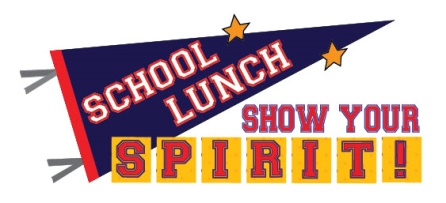 9-15	Fire Prevention Week10-14	National School Lunch Week—“Show Your Spirit”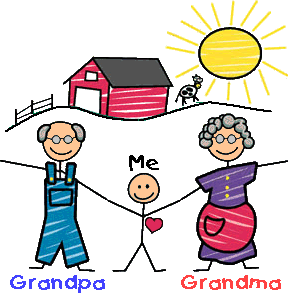 10	Board Meeting, 5:30pm, OBE10	Student Lighthouse meeting12	Grandparent’s Day, 2:10pm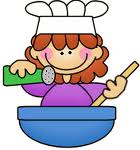 13	Cook’s Day!  Apple and pumpkin theme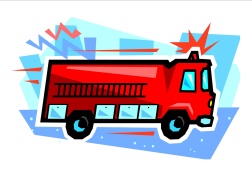 13        Fire Prevention Assembly following fire drill at 2:00pm17*	PASS Parent night, 5:30-6:30pm18	Christy to DLT19*	Missouri Day19	Leadership Camden County tours the building20	New LEAD time sign-ups due to Deanna20	Leadership Rally20	End of 1st Quarter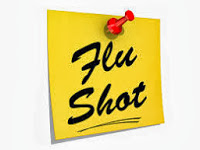 20	BLT21	NO SCHOOL—TEACHER WORK DAY21	Flu shot clinic, 12:00-1:00pm24	Terrific Kids Presentation24	Student Lighthouse meeting25	PTO Fundraiser Magic Show, 3:30-4:15pm25*	Parent/Teacher Conferences, 4:00-7:30pm  ** rescheduled for Nov 326	Risk Watch, 4th grade 2:00pm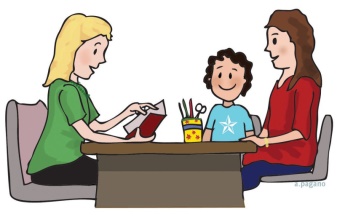 27	Staff Lighthouse meeting27*	Parent/Teacher Conferences, 4:00-7:30pm28	95-100% Attendance Lunch28	Risk Watch, 2nd grade 12:30pm, 3rd grade 1:10pm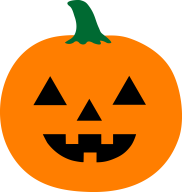 31	Halloween Parade 1:45pm, parties to follow							                                                                                     